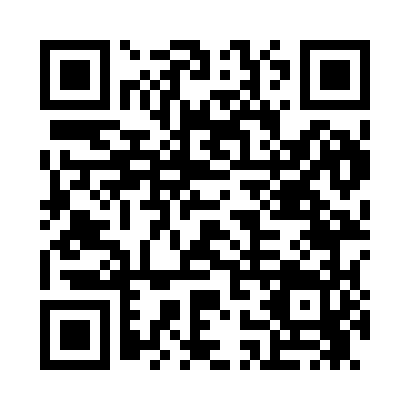 Prayer times for Barron, Louisiana, USAMon 1 Jul 2024 - Wed 31 Jul 2024High Latitude Method: Angle Based RulePrayer Calculation Method: Islamic Society of North AmericaAsar Calculation Method: ShafiPrayer times provided by https://www.salahtimes.comDateDayFajrSunriseDhuhrAsrMaghribIsha1Mon4:496:091:134:528:179:372Tue4:496:091:134:528:179:373Wed4:506:091:134:528:179:374Thu4:506:101:144:538:179:375Fri4:516:101:144:538:179:366Sat4:526:111:144:538:179:367Sun4:526:111:144:538:179:368Mon4:536:121:144:538:179:359Tue4:536:121:144:538:169:3510Wed4:546:131:154:548:169:3511Thu4:556:131:154:548:169:3412Fri4:566:141:154:548:159:3413Sat4:566:141:154:548:159:3314Sun4:576:151:154:548:159:3315Mon4:586:161:154:548:149:3216Tue4:586:161:154:548:149:3217Wed4:596:171:154:558:149:3118Thu5:006:171:154:558:139:3019Fri5:016:181:154:558:139:3020Sat5:026:181:154:558:129:2921Sun5:026:191:154:558:129:2822Mon5:036:201:164:558:119:2723Tue5:046:201:164:558:109:2724Wed5:056:211:164:558:109:2625Thu5:066:221:164:558:099:2526Fri5:076:221:164:558:099:2427Sat5:076:231:164:558:089:2328Sun5:086:231:164:558:079:2229Mon5:096:241:154:558:079:2130Tue5:106:251:154:558:069:2031Wed5:116:251:154:558:059:20